Course:Course:AgroecologyAgroecologyAgroecologyAgroecologyAgroecologyAgroecologyAgroecologyAgroecologyAgroecologyCourse id:7ОВВ4О16Course id:7ОВВ4О16AgroecologyAgroecologyAgroecologyAgroecologyAgroecologyAgroecologyAgroecologyAgroecologyAgroecologyNumber of ECTS: 6Number of ECTS: 6AgroecologyAgroecologyAgroecologyAgroecologyAgroecologyAgroecologyAgroecologyAgroecologyAgroecologyTeacher:Teacher:Prof. dr Dragiša Milošev, Doc. dr Srđan ŠeremešićProf. dr Dragiša Milošev, Doc. dr Srđan ŠeremešićProf. dr Dragiša Milošev, Doc. dr Srđan ŠeremešićProf. dr Dragiša Milošev, Doc. dr Srđan ŠeremešićProf. dr Dragiša Milošev, Doc. dr Srđan ŠeremešićProf. dr Dragiša Milošev, Doc. dr Srđan ŠeremešićProf. dr Dragiša Milošev, Doc. dr Srđan ŠeremešićProf. dr Dragiša Milošev, Doc. dr Srđan ŠeremešićProf. dr Dragiša Milošev, Doc. dr Srđan ŠeremešićCourse statusCourse statusMandatoryMandatoryMandatoryMandatoryMandatoryMandatoryMandatoryMandatoryMandatoryNumber of active teaching classes (weekly)Number of active teaching classes (weekly)Number of active teaching classes (weekly)Number of active teaching classes (weekly)Number of active teaching classes (weekly)Number of active teaching classes (weekly)Number of active teaching classes (weekly)Number of active teaching classes (weekly)Number of active teaching classes (weekly)Number of active teaching classes (weekly)Number of active teaching classes (weekly)Lectures:3Lectures:3Practical classes:2Practical classes:2Practical classes:2Other teaching types:Other teaching types:Study research work:Study research work:Other classes:Other classes:Precondition coursesPrecondition coursesNone/navesti ako imaNone/navesti ako imaNone/navesti ako imaNone/navesti ako imaNone/navesti ako imaNone/navesti ako imaNone/navesti ako imaNone/navesti ako imaNone/navesti ako imaEducational goalThe aim of this subject is to introduce students with the components of the agroecosystem and their interactions. Knowledge gained in this course will allow students to understand the natural processes which underlie the practices of crop production and determine the formation and pathways of the primary organic matter flow in the agroecosytems.Educational goalThe aim of this subject is to introduce students with the components of the agroecosystem and their interactions. Knowledge gained in this course will allow students to understand the natural processes which underlie the practices of crop production and determine the formation and pathways of the primary organic matter flow in the agroecosytems.Educational goalThe aim of this subject is to introduce students with the components of the agroecosystem and their interactions. Knowledge gained in this course will allow students to understand the natural processes which underlie the practices of crop production and determine the formation and pathways of the primary organic matter flow in the agroecosytems.Educational goalThe aim of this subject is to introduce students with the components of the agroecosystem and their interactions. Knowledge gained in this course will allow students to understand the natural processes which underlie the practices of crop production and determine the formation and pathways of the primary organic matter flow in the agroecosytems.Educational goalThe aim of this subject is to introduce students with the components of the agroecosystem and their interactions. Knowledge gained in this course will allow students to understand the natural processes which underlie the practices of crop production and determine the formation and pathways of the primary organic matter flow in the agroecosytems.Educational goalThe aim of this subject is to introduce students with the components of the agroecosystem and their interactions. Knowledge gained in this course will allow students to understand the natural processes which underlie the practices of crop production and determine the formation and pathways of the primary organic matter flow in the agroecosytems.Educational goalThe aim of this subject is to introduce students with the components of the agroecosystem and their interactions. Knowledge gained in this course will allow students to understand the natural processes which underlie the practices of crop production and determine the formation and pathways of the primary organic matter flow in the agroecosytems.Educational goalThe aim of this subject is to introduce students with the components of the agroecosystem and their interactions. Knowledge gained in this course will allow students to understand the natural processes which underlie the practices of crop production and determine the formation and pathways of the primary organic matter flow in the agroecosytems.Educational goalThe aim of this subject is to introduce students with the components of the agroecosystem and their interactions. Knowledge gained in this course will allow students to understand the natural processes which underlie the practices of crop production and determine the formation and pathways of the primary organic matter flow in the agroecosytems.Educational goalThe aim of this subject is to introduce students with the components of the agroecosystem and their interactions. Knowledge gained in this course will allow students to understand the natural processes which underlie the practices of crop production and determine the formation and pathways of the primary organic matter flow in the agroecosytems.Educational goalThe aim of this subject is to introduce students with the components of the agroecosystem and their interactions. Knowledge gained in this course will allow students to understand the natural processes which underlie the practices of crop production and determine the formation and pathways of the primary organic matter flow in the agroecosytems.Educational outcomesStudents should learn to identify the specific elements of the agroecosystems, understand their role, which will enable them to analyze and understand the problems that can arise in the process of food production. By attending this subject student will gain knowledge how to efficiently manage cropping system to achieve sustainability in the semi-arid environment. Educational outcomesStudents should learn to identify the specific elements of the agroecosystems, understand their role, which will enable them to analyze and understand the problems that can arise in the process of food production. By attending this subject student will gain knowledge how to efficiently manage cropping system to achieve sustainability in the semi-arid environment. Educational outcomesStudents should learn to identify the specific elements of the agroecosystems, understand their role, which will enable them to analyze and understand the problems that can arise in the process of food production. By attending this subject student will gain knowledge how to efficiently manage cropping system to achieve sustainability in the semi-arid environment. Educational outcomesStudents should learn to identify the specific elements of the agroecosystems, understand their role, which will enable them to analyze and understand the problems that can arise in the process of food production. By attending this subject student will gain knowledge how to efficiently manage cropping system to achieve sustainability in the semi-arid environment. Educational outcomesStudents should learn to identify the specific elements of the agroecosystems, understand their role, which will enable them to analyze and understand the problems that can arise in the process of food production. By attending this subject student will gain knowledge how to efficiently manage cropping system to achieve sustainability in the semi-arid environment. Educational outcomesStudents should learn to identify the specific elements of the agroecosystems, understand their role, which will enable them to analyze and understand the problems that can arise in the process of food production. By attending this subject student will gain knowledge how to efficiently manage cropping system to achieve sustainability in the semi-arid environment. Educational outcomesStudents should learn to identify the specific elements of the agroecosystems, understand their role, which will enable them to analyze and understand the problems that can arise in the process of food production. By attending this subject student will gain knowledge how to efficiently manage cropping system to achieve sustainability in the semi-arid environment. Educational outcomesStudents should learn to identify the specific elements of the agroecosystems, understand their role, which will enable them to analyze and understand the problems that can arise in the process of food production. By attending this subject student will gain knowledge how to efficiently manage cropping system to achieve sustainability in the semi-arid environment. Educational outcomesStudents should learn to identify the specific elements of the agroecosystems, understand their role, which will enable them to analyze and understand the problems that can arise in the process of food production. By attending this subject student will gain knowledge how to efficiently manage cropping system to achieve sustainability in the semi-arid environment. Educational outcomesStudents should learn to identify the specific elements of the agroecosystems, understand their role, which will enable them to analyze and understand the problems that can arise in the process of food production. By attending this subject student will gain knowledge how to efficiently manage cropping system to achieve sustainability in the semi-arid environment. Educational outcomesStudents should learn to identify the specific elements of the agroecosystems, understand their role, which will enable them to analyze and understand the problems that can arise in the process of food production. By attending this subject student will gain knowledge how to efficiently manage cropping system to achieve sustainability in the semi-arid environment. Course contentCrop production as a part of the agricultural production. The aim of Agroecology, agriculture in light of Agroecology. Production of organic matter and the factors that influence its formation. Biosphere, agrosphere, agricultural biotopes, agrobiocenosis, biological balance, development of agro-biocenosis. The vegetative factors, function, ecological valence, amplitude of crop adjustment. Climate as a factor of crop growth, leaf area, day length, photoperiodism. The effect of temperature on the growth and development of plants, the cardinal temperature points, net primary productivity, agricultural assessment of climate. Water as an ecological and productive factor, the air humidity, the occurrence of drought. Land vegetation as a factor, anthropogenic soil, the balance of humus in soil, porosity, buffering capacity of the soil, chemical and biological properties of the soil, soil structure. Crop as a factor of production, man as a factor of production, physiographic factors. Agricultural zoning of Serbia and Vojvodina. Laws of yield formation.Practical classes:The sunlight as a vegetation factor. Heat as vegetation factor, calculation of the mean daily temperature, effective temperature, temperature sum, vernalization. Water as a factor of vegetation, water balance in crop production, calculation of the air-dry crop yield. Agricultural evaluation of the climate, climatograms. Soil vegetation as a factor. Anthropogenic soil. Soil quality. Agricultural zoning.Course contentCrop production as a part of the agricultural production. The aim of Agroecology, agriculture in light of Agroecology. Production of organic matter and the factors that influence its formation. Biosphere, agrosphere, agricultural biotopes, agrobiocenosis, biological balance, development of agro-biocenosis. The vegetative factors, function, ecological valence, amplitude of crop adjustment. Climate as a factor of crop growth, leaf area, day length, photoperiodism. The effect of temperature on the growth and development of plants, the cardinal temperature points, net primary productivity, agricultural assessment of climate. Water as an ecological and productive factor, the air humidity, the occurrence of drought. Land vegetation as a factor, anthropogenic soil, the balance of humus in soil, porosity, buffering capacity of the soil, chemical and biological properties of the soil, soil structure. Crop as a factor of production, man as a factor of production, physiographic factors. Agricultural zoning of Serbia and Vojvodina. Laws of yield formation.Practical classes:The sunlight as a vegetation factor. Heat as vegetation factor, calculation of the mean daily temperature, effective temperature, temperature sum, vernalization. Water as a factor of vegetation, water balance in crop production, calculation of the air-dry crop yield. Agricultural evaluation of the climate, climatograms. Soil vegetation as a factor. Anthropogenic soil. Soil quality. Agricultural zoning.Course contentCrop production as a part of the agricultural production. The aim of Agroecology, agriculture in light of Agroecology. Production of organic matter and the factors that influence its formation. Biosphere, agrosphere, agricultural biotopes, agrobiocenosis, biological balance, development of agro-biocenosis. The vegetative factors, function, ecological valence, amplitude of crop adjustment. Climate as a factor of crop growth, leaf area, day length, photoperiodism. The effect of temperature on the growth and development of plants, the cardinal temperature points, net primary productivity, agricultural assessment of climate. Water as an ecological and productive factor, the air humidity, the occurrence of drought. Land vegetation as a factor, anthropogenic soil, the balance of humus in soil, porosity, buffering capacity of the soil, chemical and biological properties of the soil, soil structure. Crop as a factor of production, man as a factor of production, physiographic factors. Agricultural zoning of Serbia and Vojvodina. Laws of yield formation.Practical classes:The sunlight as a vegetation factor. Heat as vegetation factor, calculation of the mean daily temperature, effective temperature, temperature sum, vernalization. Water as a factor of vegetation, water balance in crop production, calculation of the air-dry crop yield. Agricultural evaluation of the climate, climatograms. Soil vegetation as a factor. Anthropogenic soil. Soil quality. Agricultural zoning.Course contentCrop production as a part of the agricultural production. The aim of Agroecology, agriculture in light of Agroecology. Production of organic matter and the factors that influence its formation. Biosphere, agrosphere, agricultural biotopes, agrobiocenosis, biological balance, development of agro-biocenosis. The vegetative factors, function, ecological valence, amplitude of crop adjustment. Climate as a factor of crop growth, leaf area, day length, photoperiodism. The effect of temperature on the growth and development of plants, the cardinal temperature points, net primary productivity, agricultural assessment of climate. Water as an ecological and productive factor, the air humidity, the occurrence of drought. Land vegetation as a factor, anthropogenic soil, the balance of humus in soil, porosity, buffering capacity of the soil, chemical and biological properties of the soil, soil structure. Crop as a factor of production, man as a factor of production, physiographic factors. Agricultural zoning of Serbia and Vojvodina. Laws of yield formation.Practical classes:The sunlight as a vegetation factor. Heat as vegetation factor, calculation of the mean daily temperature, effective temperature, temperature sum, vernalization. Water as a factor of vegetation, water balance in crop production, calculation of the air-dry crop yield. Agricultural evaluation of the climate, climatograms. Soil vegetation as a factor. Anthropogenic soil. Soil quality. Agricultural zoning.Course contentCrop production as a part of the agricultural production. The aim of Agroecology, agriculture in light of Agroecology. Production of organic matter and the factors that influence its formation. Biosphere, agrosphere, agricultural biotopes, agrobiocenosis, biological balance, development of agro-biocenosis. The vegetative factors, function, ecological valence, amplitude of crop adjustment. Climate as a factor of crop growth, leaf area, day length, photoperiodism. The effect of temperature on the growth and development of plants, the cardinal temperature points, net primary productivity, agricultural assessment of climate. Water as an ecological and productive factor, the air humidity, the occurrence of drought. Land vegetation as a factor, anthropogenic soil, the balance of humus in soil, porosity, buffering capacity of the soil, chemical and biological properties of the soil, soil structure. Crop as a factor of production, man as a factor of production, physiographic factors. Agricultural zoning of Serbia and Vojvodina. Laws of yield formation.Practical classes:The sunlight as a vegetation factor. Heat as vegetation factor, calculation of the mean daily temperature, effective temperature, temperature sum, vernalization. Water as a factor of vegetation, water balance in crop production, calculation of the air-dry crop yield. Agricultural evaluation of the climate, climatograms. Soil vegetation as a factor. Anthropogenic soil. Soil quality. Agricultural zoning.Course contentCrop production as a part of the agricultural production. The aim of Agroecology, agriculture in light of Agroecology. Production of organic matter and the factors that influence its formation. Biosphere, agrosphere, agricultural biotopes, agrobiocenosis, biological balance, development of agro-biocenosis. The vegetative factors, function, ecological valence, amplitude of crop adjustment. Climate as a factor of crop growth, leaf area, day length, photoperiodism. The effect of temperature on the growth and development of plants, the cardinal temperature points, net primary productivity, agricultural assessment of climate. Water as an ecological and productive factor, the air humidity, the occurrence of drought. Land vegetation as a factor, anthropogenic soil, the balance of humus in soil, porosity, buffering capacity of the soil, chemical and biological properties of the soil, soil structure. Crop as a factor of production, man as a factor of production, physiographic factors. Agricultural zoning of Serbia and Vojvodina. Laws of yield formation.Practical classes:The sunlight as a vegetation factor. Heat as vegetation factor, calculation of the mean daily temperature, effective temperature, temperature sum, vernalization. Water as a factor of vegetation, water balance in crop production, calculation of the air-dry crop yield. Agricultural evaluation of the climate, climatograms. Soil vegetation as a factor. Anthropogenic soil. Soil quality. Agricultural zoning.Course contentCrop production as a part of the agricultural production. The aim of Agroecology, agriculture in light of Agroecology. Production of organic matter and the factors that influence its formation. Biosphere, agrosphere, agricultural biotopes, agrobiocenosis, biological balance, development of agro-biocenosis. The vegetative factors, function, ecological valence, amplitude of crop adjustment. Climate as a factor of crop growth, leaf area, day length, photoperiodism. The effect of temperature on the growth and development of plants, the cardinal temperature points, net primary productivity, agricultural assessment of climate. Water as an ecological and productive factor, the air humidity, the occurrence of drought. Land vegetation as a factor, anthropogenic soil, the balance of humus in soil, porosity, buffering capacity of the soil, chemical and biological properties of the soil, soil structure. Crop as a factor of production, man as a factor of production, physiographic factors. Agricultural zoning of Serbia and Vojvodina. Laws of yield formation.Practical classes:The sunlight as a vegetation factor. Heat as vegetation factor, calculation of the mean daily temperature, effective temperature, temperature sum, vernalization. Water as a factor of vegetation, water balance in crop production, calculation of the air-dry crop yield. Agricultural evaluation of the climate, climatograms. Soil vegetation as a factor. Anthropogenic soil. Soil quality. Agricultural zoning.Course contentCrop production as a part of the agricultural production. The aim of Agroecology, agriculture in light of Agroecology. Production of organic matter and the factors that influence its formation. Biosphere, agrosphere, agricultural biotopes, agrobiocenosis, biological balance, development of agro-biocenosis. The vegetative factors, function, ecological valence, amplitude of crop adjustment. Climate as a factor of crop growth, leaf area, day length, photoperiodism. The effect of temperature on the growth and development of plants, the cardinal temperature points, net primary productivity, agricultural assessment of climate. Water as an ecological and productive factor, the air humidity, the occurrence of drought. Land vegetation as a factor, anthropogenic soil, the balance of humus in soil, porosity, buffering capacity of the soil, chemical and biological properties of the soil, soil structure. Crop as a factor of production, man as a factor of production, physiographic factors. Agricultural zoning of Serbia and Vojvodina. Laws of yield formation.Practical classes:The sunlight as a vegetation factor. Heat as vegetation factor, calculation of the mean daily temperature, effective temperature, temperature sum, vernalization. Water as a factor of vegetation, water balance in crop production, calculation of the air-dry crop yield. Agricultural evaluation of the climate, climatograms. Soil vegetation as a factor. Anthropogenic soil. Soil quality. Agricultural zoning.Course contentCrop production as a part of the agricultural production. The aim of Agroecology, agriculture in light of Agroecology. Production of organic matter and the factors that influence its formation. Biosphere, agrosphere, agricultural biotopes, agrobiocenosis, biological balance, development of agro-biocenosis. The vegetative factors, function, ecological valence, amplitude of crop adjustment. Climate as a factor of crop growth, leaf area, day length, photoperiodism. The effect of temperature on the growth and development of plants, the cardinal temperature points, net primary productivity, agricultural assessment of climate. Water as an ecological and productive factor, the air humidity, the occurrence of drought. Land vegetation as a factor, anthropogenic soil, the balance of humus in soil, porosity, buffering capacity of the soil, chemical and biological properties of the soil, soil structure. Crop as a factor of production, man as a factor of production, physiographic factors. Agricultural zoning of Serbia and Vojvodina. Laws of yield formation.Practical classes:The sunlight as a vegetation factor. Heat as vegetation factor, calculation of the mean daily temperature, effective temperature, temperature sum, vernalization. Water as a factor of vegetation, water balance in crop production, calculation of the air-dry crop yield. Agricultural evaluation of the climate, climatograms. Soil vegetation as a factor. Anthropogenic soil. Soil quality. Agricultural zoning.Course contentCrop production as a part of the agricultural production. The aim of Agroecology, agriculture in light of Agroecology. Production of organic matter and the factors that influence its formation. Biosphere, agrosphere, agricultural biotopes, agrobiocenosis, biological balance, development of agro-biocenosis. The vegetative factors, function, ecological valence, amplitude of crop adjustment. Climate as a factor of crop growth, leaf area, day length, photoperiodism. The effect of temperature on the growth and development of plants, the cardinal temperature points, net primary productivity, agricultural assessment of climate. Water as an ecological and productive factor, the air humidity, the occurrence of drought. Land vegetation as a factor, anthropogenic soil, the balance of humus in soil, porosity, buffering capacity of the soil, chemical and biological properties of the soil, soil structure. Crop as a factor of production, man as a factor of production, physiographic factors. Agricultural zoning of Serbia and Vojvodina. Laws of yield formation.Practical classes:The sunlight as a vegetation factor. Heat as vegetation factor, calculation of the mean daily temperature, effective temperature, temperature sum, vernalization. Water as a factor of vegetation, water balance in crop production, calculation of the air-dry crop yield. Agricultural evaluation of the climate, climatograms. Soil vegetation as a factor. Anthropogenic soil. Soil quality. Agricultural zoning.Course contentCrop production as a part of the agricultural production. The aim of Agroecology, agriculture in light of Agroecology. Production of organic matter and the factors that influence its formation. Biosphere, agrosphere, agricultural biotopes, agrobiocenosis, biological balance, development of agro-biocenosis. The vegetative factors, function, ecological valence, amplitude of crop adjustment. Climate as a factor of crop growth, leaf area, day length, photoperiodism. The effect of temperature on the growth and development of plants, the cardinal temperature points, net primary productivity, agricultural assessment of climate. Water as an ecological and productive factor, the air humidity, the occurrence of drought. Land vegetation as a factor, anthropogenic soil, the balance of humus in soil, porosity, buffering capacity of the soil, chemical and biological properties of the soil, soil structure. Crop as a factor of production, man as a factor of production, physiographic factors. Agricultural zoning of Serbia and Vojvodina. Laws of yield formation.Practical classes:The sunlight as a vegetation factor. Heat as vegetation factor, calculation of the mean daily temperature, effective temperature, temperature sum, vernalization. Water as a factor of vegetation, water balance in crop production, calculation of the air-dry crop yield. Agricultural evaluation of the climate, climatograms. Soil vegetation as a factor. Anthropogenic soil. Soil quality. Agricultural zoning.Teaching methodsLectures, Practical classes, Consultations and Seminars. Teaching methodsLectures, Practical classes, Consultations and Seminars. Teaching methodsLectures, Practical classes, Consultations and Seminars. Teaching methodsLectures, Practical classes, Consultations and Seminars. Teaching methodsLectures, Practical classes, Consultations and Seminars. Teaching methodsLectures, Practical classes, Consultations and Seminars. Teaching methodsLectures, Practical classes, Consultations and Seminars. Teaching methodsLectures, Practical classes, Consultations and Seminars. Teaching methodsLectures, Practical classes, Consultations and Seminars. Teaching methodsLectures, Practical classes, Consultations and Seminars. Teaching methodsLectures, Practical classes, Consultations and Seminars. Knowledge evaluation (maximum 100 points)Knowledge evaluation (maximum 100 points)Knowledge evaluation (maximum 100 points)Knowledge evaluation (maximum 100 points)Knowledge evaluation (maximum 100 points)Knowledge evaluation (maximum 100 points)Knowledge evaluation (maximum 100 points)Knowledge evaluation (maximum 100 points)Knowledge evaluation (maximum 100 points)Knowledge evaluation (maximum 100 points)Knowledge evaluation (maximum 100 points)Pre-examination obligationsPre-examination obligationsPre-examination obligationsMandatoryPointsPointsFinal examFinal examMandatoryMandatoryPointsLecture attendanceLecture attendanceLecture attendanceNo55Oral part of the examOral part of the examYesYes45TestTestTestNo2020Exercise attendanceExercise attendanceExercise attendanceYesPractical classes oral exam Practical classes oral exam Practical classes oral exam Yes3030Literature Literature Literature Literature Literature Literature Literature Literature Literature Literature Literature Ord.AuthorAuthorTitleTitleTitlePublisherPublisherPublisherPublisherYearMiguel Altieri Miguel Altieri Agroecology: The Science of Sustainable AgricultureAgroecology: The Science of Sustainable AgricultureAgroecology: The Science of Sustainable AgricultureWestview PressWestview PressWestview PressWestview Press1995Stefan R. GliessmanStefan R. GliessmanAgroecology: ecological processes in sustainable agricultureAgroecology: ecological processes in sustainable agricultureAgroecology: ecological processes in sustainable agricultureCRC PressCRC PressCRC PressCRC Press1997Frencis C. et al. Frencis C. et al. Agroecology: The Ecology of Food SystemsAgroecology: The Ecology of Food SystemsAgroecology: The Ecology of Food SystemsJurnal of Sustainable AgricultureJurnal of Sustainable AgricultureJurnal of Sustainable AgricultureJurnal of Sustainable Agriculture2003Adel El TitiAdel El TitiSoil Tillage in AgroecosystemsSoil Tillage in AgroecosystemsSoil Tillage in AgroecosystemsCRC PressCRC PressCRC PressCRC Press2002Dragiša Milošev, Srđan ŠeremešićDragiša Milošev, Srđan ŠeremešićAgroecology (Handbook)Agroecology (Handbook)Agroecology (Handbook)Faculty of Agriculture, UNSFaculty of Agriculture, UNSFaculty of Agriculture, UNSFaculty of Agriculture, UNS2010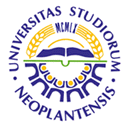 UNIVERSITY OF NOVI SADFACULTY OF AGRICULTURE 21000 NOVI SAD, TRG DOSITEJA OBRADOVIĆA 8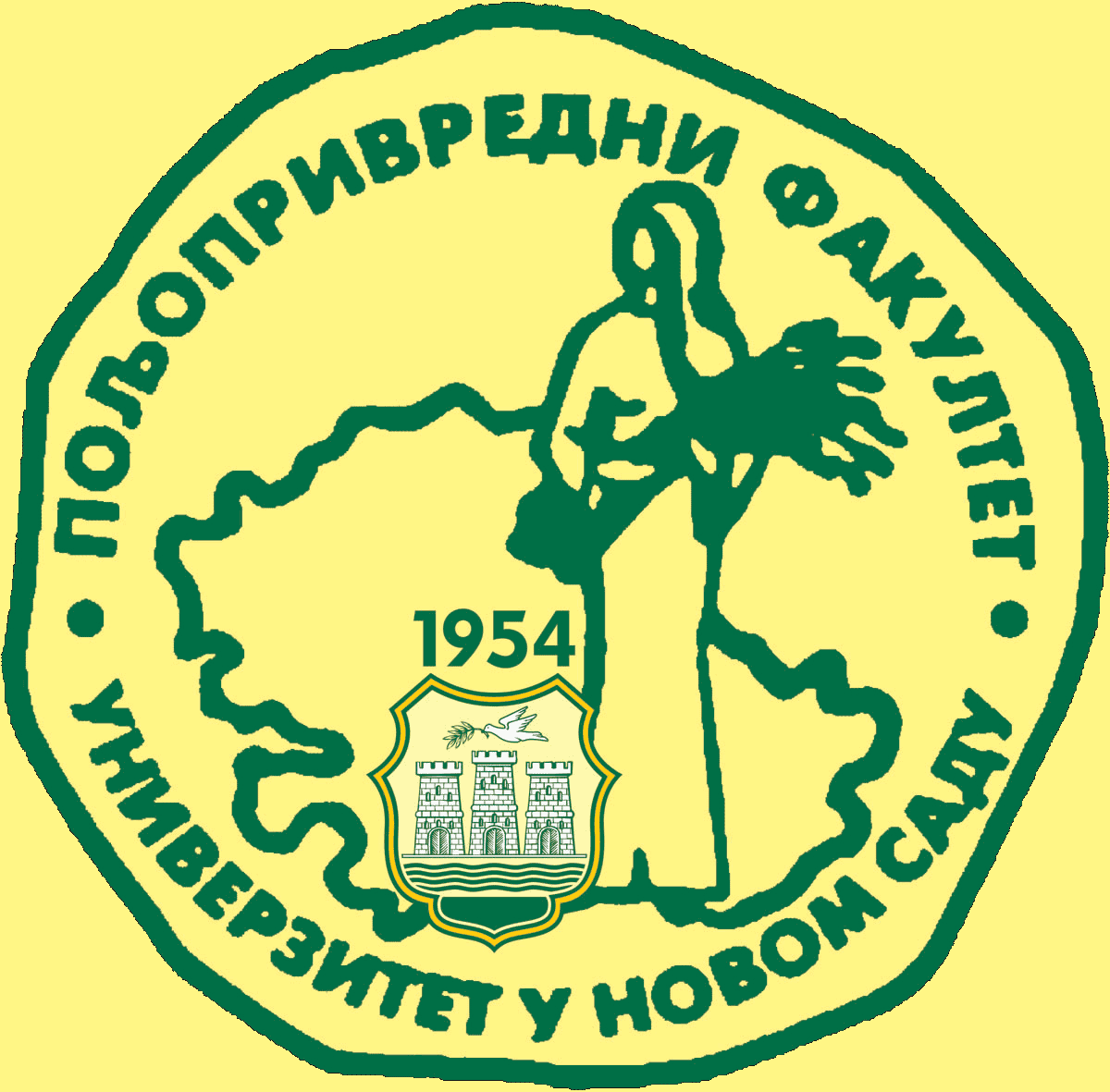 Study Programme AccreditationUNDERGRADUATE STUDIES: Fruit Science and ViticultureTable 5.2 Course specificationTable 5.2 Course specificationTable 5.2 Course specification